НАРУЧИЛАЦКЛИНИЧКИ ЦЕНТАР ВОЈВОДИНЕул. Хајдук Вељкова бр. 1, Нови Сад(www.kcv.rs)ОБАВЕШТЕЊЕ О ЗАКЉУЧЕНОМ УГОВОРУ У ПОСТУПКУ ЈАВНЕ НАБАВКЕ БРОЈ 115-17-O, партија 4Врста наручиоца: ЗДРАВСТВОВрста предмета: Опис предмета набавке, назив и ознака из општег речника набавке: Спирале од платине и волфрама33140000 – медицински потрошни материјалУговорена вредност: без ПДВ-а 8.793.000,00 динара, односно 9.672.300,00 динара са ПДВ-омКритеријум за доделу уговора: економски најповољнија понудаБрој примљених понуда: 1Понуђена цена: Највиша:  8.793.000,00 динараНајнижа:  8.793.000,00 динараПонуђена цена код прихваљивих понуда:Највиша:  8.793.000,00 динараНајнижа:  8.793.000,00 динараДатум доношења одлуке о додели уговора: 11.08.2017.Датум закључења уговора: 25.08.2017.Основни подаци о добављачу:„Sanomed“ д.о.о., ул. Омладинска бр. 2, БеоградПериод важења уговора: до дана у којем добављач у целости испоручи наручиоцу добра, односно најдуже годину дана од дана закључења овог уговора.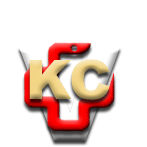 КЛИНИЧКИ ЦЕНТАР ВОЈВОДИНЕ21000 Нови Сад, Хајдук Вељка 1, Србија,телефон: + 381 21 487 22 05; 487 22 17; фаx : + 381 21 487 22 04; 487 22 16www.kcv.rs, e-mail: uprava@kcv.rs, ПИБ:101696893